GLENGORMLEY SCHOOL OF TRADITIONAL MUSIC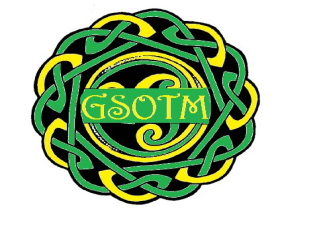 Motions/RecommendationsI ________________________ would like to make the following motion/recommendation (delete as applicable)______________________________________________________________________________________________________________________________________________________________________________________________________________________________________________________________________________________________________________________________________________________________________________________________________________________________________________________________________________________________________________________________________________________________________________________________________________________________________________________________Please return motions/recommendations forms to the addresses below before Thursday 22 November 2018.Vaun McCallan, 31 Hollybrook Manor, Newtownabbey BT36 7XRORVaunmccallan@hotmail.com